 Key Definitions: Diversity, Equity, Inclusion, Belonging, Health Equity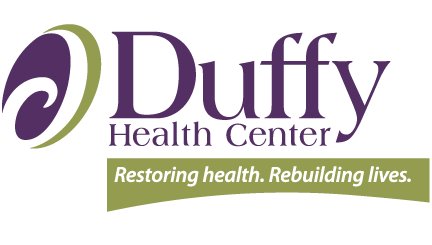 Diversity: the fact that humans are different.Equity: solutions/resource needs will be different depending on the individual’s needs. One size solutions do not work for all.Inclusion: all can contribute in meaningful ways, including making decisions.Belonging: a sense that because all are welcome, matched with what they need, and are contributing, then all have a seat at the table together.Health equity: the state in which everyone has a fair and just opportunity to attain their highest level of health (https://www.cdc.gov/nchhstp/healthequity/index.html)Duffy Health Center’s Definition of Health EquityRevised 10/13/23 Duffy Health Center increases access to quality healthcare for all clients by: Exploring what is most important to patients to help build a trusting relationship between patients and care providers. Gaining insight into the person’s worldview, culture, social context, and spirituality.  Helping patients navigate access to health-related services, such as insurance benefits, food, clothing, shelter, and transportation. Evaluating clinical outcomes for evidence of disparities and, if disparities appear in analysis, taking steps to address inequalities. Welcoming people into the healthcare setting. As we strive to achieve health equity for all, we envision Cape Cod as a community where all persons have access to quality health care, safe and stable housing, and lives filled with hope and purpose.  